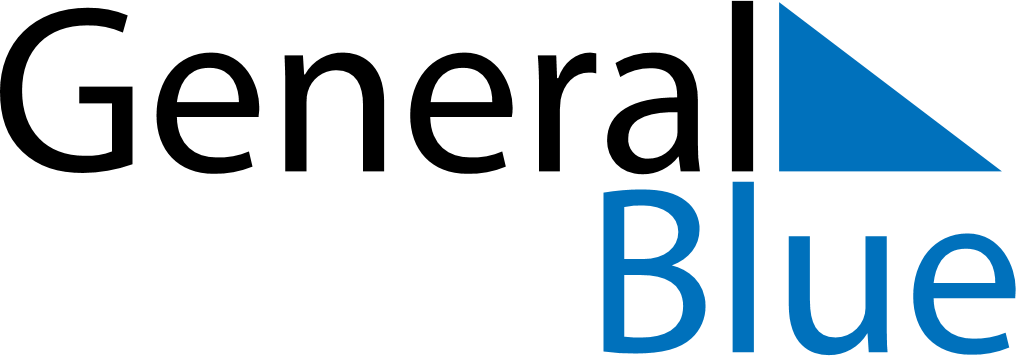 August 2024August 2024August 2024August 2024August 2024August 2024Karlshus, Viken, NorwayKarlshus, Viken, NorwayKarlshus, Viken, NorwayKarlshus, Viken, NorwayKarlshus, Viken, NorwayKarlshus, Viken, NorwaySunday Monday Tuesday Wednesday Thursday Friday Saturday 1 2 3 Sunrise: 5:02 AM Sunset: 9:43 PM Daylight: 16 hours and 41 minutes. Sunrise: 5:04 AM Sunset: 9:41 PM Daylight: 16 hours and 36 minutes. Sunrise: 5:06 AM Sunset: 9:38 PM Daylight: 16 hours and 32 minutes. 4 5 6 7 8 9 10 Sunrise: 5:08 AM Sunset: 9:36 PM Daylight: 16 hours and 27 minutes. Sunrise: 5:11 AM Sunset: 9:33 PM Daylight: 16 hours and 22 minutes. Sunrise: 5:13 AM Sunset: 9:31 PM Daylight: 16 hours and 17 minutes. Sunrise: 5:15 AM Sunset: 9:28 PM Daylight: 16 hours and 13 minutes. Sunrise: 5:18 AM Sunset: 9:26 PM Daylight: 16 hours and 8 minutes. Sunrise: 5:20 AM Sunset: 9:23 PM Daylight: 16 hours and 3 minutes. Sunrise: 5:22 AM Sunset: 9:21 PM Daylight: 15 hours and 58 minutes. 11 12 13 14 15 16 17 Sunrise: 5:25 AM Sunset: 9:18 PM Daylight: 15 hours and 53 minutes. Sunrise: 5:27 AM Sunset: 9:15 PM Daylight: 15 hours and 48 minutes. Sunrise: 5:29 AM Sunset: 9:13 PM Daylight: 15 hours and 43 minutes. Sunrise: 5:32 AM Sunset: 9:10 PM Daylight: 15 hours and 38 minutes. Sunrise: 5:34 AM Sunset: 9:07 PM Daylight: 15 hours and 33 minutes. Sunrise: 5:36 AM Sunset: 9:04 PM Daylight: 15 hours and 28 minutes. Sunrise: 5:38 AM Sunset: 9:02 PM Daylight: 15 hours and 23 minutes. 18 19 20 21 22 23 24 Sunrise: 5:41 AM Sunset: 8:59 PM Daylight: 15 hours and 18 minutes. Sunrise: 5:43 AM Sunset: 8:56 PM Daylight: 15 hours and 13 minutes. Sunrise: 5:45 AM Sunset: 8:53 PM Daylight: 15 hours and 7 minutes. Sunrise: 5:48 AM Sunset: 8:51 PM Daylight: 15 hours and 2 minutes. Sunrise: 5:50 AM Sunset: 8:48 PM Daylight: 14 hours and 57 minutes. Sunrise: 5:52 AM Sunset: 8:45 PM Daylight: 14 hours and 52 minutes. Sunrise: 5:55 AM Sunset: 8:42 PM Daylight: 14 hours and 47 minutes. 25 26 27 28 29 30 31 Sunrise: 5:57 AM Sunset: 8:39 PM Daylight: 14 hours and 42 minutes. Sunrise: 5:59 AM Sunset: 8:36 PM Daylight: 14 hours and 37 minutes. Sunrise: 6:02 AM Sunset: 8:33 PM Daylight: 14 hours and 31 minutes. Sunrise: 6:04 AM Sunset: 8:31 PM Daylight: 14 hours and 26 minutes. Sunrise: 6:06 AM Sunset: 8:28 PM Daylight: 14 hours and 21 minutes. Sunrise: 6:09 AM Sunset: 8:25 PM Daylight: 14 hours and 16 minutes. Sunrise: 6:11 AM Sunset: 8:22 PM Daylight: 14 hours and 11 minutes. 